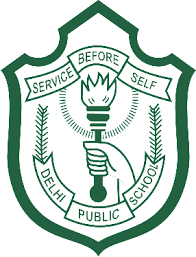 	DELHI PUBLIC SCHOOL, DWARKAADMISSION PROCESS FOR PRE-PRIMARY : 2020-2021DRAW OF LOTS FOR THE GENERAL CATEGORY APPLICANTS AT 45 POINTSTO BE HELD ON TUESDAY, 21 JANUARY 2020PRE-PRIMARY : 2020-2021Further to the registration process for Class Pre-Primary admission 2020-2021 and verification process for the applicants at 55 points and above held on Monday, 20 January 2020; 
05 applicants with 55 points and above have been shortlisted.  For the remaining 15 seats, a pre-verification Draw of Lots will  be held  in the school premises on Tuesday, 21 January 2020 for a total of 288 applicants with 45 points. List of 288 applicants at 45 points is attached as a separate document. There is no applicant with 50 points.POINTS REGARDING THE PROCESS OF DRAW OF LOTS:Draw of Lots for the remaining 15 seats will take place on Tuesday, 21 January 2020 from 10:00 a.m. onwards in the school premises. All 288 applicants with 45 points are eligible for the Draw of Lots Draw of Lots will be conducted only once. Entry for the parents will begin at 9.15 a.m.Only 1 parent is requested to attend.  Children are not allowed. The draw will be conducted for all 288 eligible registered applicants irrespective Of their physical presence or otherwise.-There is very limited parking space available near the school. Parents are requested to use public transport.Parents are requested to bring the printout of Registration page for entry purpose on the day of the draw. In the case of those applicants who had filled more than one registration form, the registration bearing the higher number has been considered for draw of lots and the lower registration number has been deleted from the list. This is to ensure that there is only one application for each candidate. In case, there is anyone who still has a duplicate registration, the applicant is requested to notify the same to the school representative at the time of marking their attendance at the respective table.  All applicants have been serially numbered from 1 to 288 as per registration number and attached list. For the purpose of convenience and economy of time, all applicants have been grouped as follows: Parents are requested to get their attendance marked at the respective table and put their slip in the container placed at the table itself. The slip bearing the Registration Number, Name of the child & parent will be provided by the school. At 10:00 a.m., all the slips from each of the 2 containers will be transferred to the common container by parent volunteers.40 slips will be drawn by volunteer parents and will be serially numbered. Out of these, first 15 slips will be considered for admission, subject to verification of documents for the available 15 seats and remaining slips in the serial order will be placed as waitlisted. The result of the Draw of Lots will be displayed for further verification of documents on the school website on Tuesday, 21 January 2020 by 04.00 p.m.Date: 20 January 2020							      PrincipalTable NoRegistration No. (As per attached list dated 20-01-2020)From                                       ToRegistration No. (As per attached list dated 20-01-2020)From                                       To1.		D2021/PP/0003D2021/PP/02582.D2021/PP/0259D2021/PP/0508